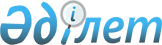 О бюджете сельского округа Когалы на 2020-2022 годыРешение Шиелийского районного маслихата Кызылординской области от 27 декабря 2019 года № 49/21. Зарегистрировано Департаментом юстиции Кызылординской области 30 декабря 2019 года № 7077.
      В соответствии с пунктом 2 статьи 75 Кодекса Республики Казахстан от 4 декабря 2008 года "Бюджетный кодекс Республики Казахстан" и пунктом 2-7 статьи 6 Закона Республики Казахстан от 23 января 2001 года "О местном государственном управлении и самоуправлении в Республике Казахстан", Шиелийский районный маслихат РЕШИЛ:
      1. Утвердить бюджет сельского округа Когалы на 2020-2022 годы согласно приложениям 1, 2 и 3, в том числе на 2020 год в следующих объемах:
      1) доходы - 69846 тысяч тенге, в том числе: 
      налоговые поступления - 911 тысяч тенге;
      поступления трансфертов - 68935 тысяч тенге;
      2) затраты - 69846 тысяч тенге;
      3) чистое бюджетное кредитование - 0; 
      бюджетные кредиты - 0;
      погашение бюджетных кредитов - 0;
      4) сальдо по операциям с финансовыми активами - 0; 
      приобретение финансовых активов - 0;
      поступления от продажи финансовых активов государства - 0;
      5) дефицит (профицит) бюджета - 0;
      6) финансирование дефицита (использование профицита) бюджета - 0;
      поступление займов - 0; 
      погашение займов - 0; 
      используемые остатки бюджетных средств – 0.
      Сноска. Пункт 1 - в редакции решения Шиелийского районного маслихата Кызылординской области от 04.12.2020 № 63/19 (вводится в действие с 01.01.2020).


      2. Установить на 2020 год объемы субвенций, передаваемых из районного бюджета в бюджет сельского округа Когалы в сумме 25 955 тысяч тенге.
      3. Настоящее решение вводится в действие с 1 января 2020 года и подлежит официальному опубликованию.  Бюджет сельского округа Когалы на 2020 год
      Сноска. Приложение 1 - в редакции решения Шиелийского районного маслихата Кызылординской области от 04.12.2020 № 63/19 (вводится в действие с 01.01.2020). Бюджет сельского округа Когалы на 2021 год Бюджет сельского округа Когалы на 2022 год
					© 2012. РГП на ПХВ «Институт законодательства и правовой информации Республики Казахстан» Министерства юстиции Республики Казахстан
				
      Председатель сессии Шиелийскогорайонного маслихата

П. Маханбет

      Cекретарь Шиелийскогорайонного маслихата

Б. Сыздық
Приложение 1 к решению
Шиелийского районного маслихата
от 27 декабря 2019 года № 49/21
Категория
Категория
Категория
Категория
Сумма, тысяч тенге
Класс 
Класс 
Класс 
Сумма, тысяч тенге
Подкласс
Подкласс
Сумма, тысяч тенге
Наименование
Сумма, тысяч тенге
1. Доходы
69846
1
Налоговые поступления
911
01
Подоходный налог
20
2
Индивидуальный подоходный налог
20
 04
Hалоги на собственность
891
1
Hалоги на имущество
20
3
Земельный налог
84
4
Hалог на транспортные средства
787
4
Поступления трансфертов 
68935
02
Трансферты из вышестоящих органов государственного управления
68935
3
Трансферты из районного (города областного значения) бюджета
68935
Функциональная группа 
Функциональная группа 
Функциональная группа 
Функциональная группа 
Администратор бюджетных программ
Администратор бюджетных программ
Администратор бюджетных программ
Программа
Программа
Наименование
2. Затраты
69846
01
Государственные услуги общего характера
14381
124
Аппарат акима города районного значения, села, поселка, сельского округа
14381
001
Услуги по обеспечению деятельности акима города районного значения, села, поселка, сельского округа
14381
07
Жилищно-коммунальное хозяйство
13399
124
Аппарат акима города районного значения, села, поселка, сельского округа
13399
008
Освещение улиц населенных пунктов
4752
011
Благоустройство и озеленение населенных пунктов 
8647
08
Культура, спорт, туризм и информационное пространство
11061
124
Аппарат акима города районного значения, села, поселка, сельского округа
11061
006
Поддержка культурно-досуговой работы на местном уровне
11061
011
За счет трансфертов из республиканского бюджета
992
015
За счет местного бюджета 
10069
09
Прочие
1748
124
Аппарат акима города районного значения, села, поселка, сельского округа
1748
040
Реализация мер по содействию экономическому развитию регионов в рамках Программы "Развитие регионов"
1748
12
Транспорта и коммуникаций
29257
124
Аппарат акима города районного значения, села, поселка, сельского округа
29257
045
В городах районного значения, селах, поселках, сельских округах капитальный и средний ремонт автомобильных дорог
26258
013
Обеспечение функционирования автомобильных дорог в городах районного значения, селах, поселках, сельских округах
2999
3.Чистое бюджетное кредитование
0
4. Сальдо по операциям с финансовыми активами
0
5. Дефицит (профицит) бюджета
0
6. Финансирование дефицита (использование профицита) бюджета
0
 7
Поступление займов
0
 16
Погашение займов
0
8
Используемые остатки бюджетных средств
0
1
Остатки бюджетных средств
0
Свободные остатки бюджетных средств
0Приложение 2 к решению
Шиелийcкого районного маслихата
от 27 декабря 2019 года № 49/21
Категория
Категория
Категория
Категория
Сумма, тысяч тенге
Класс 
Класс 
Класс 
Сумма, тысяч тенге
Подкласс
Подкласс
Сумма, тысяч тенге
Наименование
Сумма, тысяч тенге
1. Доходы
26863
1
Налоговые поступления
518
01
Подоходный налог
10
2
Индивидуальный подоходный налог
10
04
Hалоги на собственность
508
1
Hалоги на имущество
20
3
Земельный налог
82
4
Hалог на транспортные средства
406
4
Поступления трансфертов 
26345
02
Трансферты из вышестоящих органов государственного управления
26345
3
Трансферты из районного (города областного значения) бюджета
26345
Функциональная группа 
Функциональная группа 
Функциональная группа 
Функциональная группа 
Администратор бюджетных программ
Администратор бюджетных программ
Администратор бюджетных программ
Программа
Программа
Наименование
2. Затраты
26863
01
Государственные услуги общего характера
13301
124
Аппарат акима города районного значения, села, поселка, сельского округа
13301
001
Услуги по обеспечению деятельности акима района в городе, города районного значения, поселка, села, сельского округа
13301
07
Жилищно-коммунальное хозяйство
305
3
Благоустройство населенных пунктов
305
124
Аппарат акима города районного значения, села, поселка, сельского округа
305
008
Освещение улиц населенных пунктов
305
08
Культура, спорт, туризм и информационное пространство
11227
124
Аппарат акима города районного значения, села, поселка, сельского округа
11227
006
Поддержка культурно-досуговой работы на местном уровне
11227
09
Прочие
2030
124
Аппарат акима района в городе, города районного значения, поселка, села, сельского округа
2030
040
Реализация мер по содействию экономическому развитию регионов в рамках Программы "Развитие регионов"
2030
3.Чистое бюджетное кредитование
0
4. Сальдо по операциям с финансовыми активами
0
5. Дефицит (профицит) бюджета
0
6. Финансирование дефицита (использование профицита) бюджета
0
 7
Поступление займов
0
 16
Погашение займов
0
8
Используемые остатки бюджетных средств
0
1
Остатки бюджетных средств
0
Свободные остатки бюджетных средств
0Приложение 3 к решению
Шиелийcкого районного маслихата
от 27 декабря 2019 года № 49/21
Категория
Категория
Категория
Категория
Сумма, тысяч тенге
Класс 
Класс 
Класс 
Сумма, тысяч тенге
Подкласс
Подкласс
Сумма, тысяч тенге
Наименование
Сумма, тысяч тенге
1. Доходы
27239
1
Налоговые поступления
526
01
Подоходный налог
10
2
Индивидуальный подоходный налог
10
04
Hалоги на собственность
516
1
Hалоги на имущество
21
3
Земельный налог
83
4
Hалог на транспортные средства
412
4
Поступления трансфертов 
26713
02
Трансферты из вышестоящих органов государственного управления
26713
3
Трансферты из районного (города областного значения) бюджета
26713
Функциональная группа 
Функциональная группа 
Функциональная группа 
Функциональная группа 
Администратор бюджетных программ
Администратор бюджетных программ
Администратор бюджетных программ
Программа
Программа
Наименование
2. Затраты
27239
01
Государственные услуги общего характера
13488
124
Аппарат акима города районного значения, села, поселка, сельского округа
13488
001
Услуги по обеспечению деятельности акима района в городе, города районного значения, поселка, села, сельского округа
13488
07
Жилищно-коммунальное хозяйство
309
3
Благоустройство населенных пунктов
309
124
Аппарат акима города районного значения, села, поселка, сельского округа
309
008
Освещение улиц населенных пунктов
309
08
Культура, спорт, туризм и информационное пространство
11384
124
Аппарат акима города районного значения, села, поселка, сельского округа
11384
006
Поддержка культурно-досуговой работы на местном уровне
11227
09
Прочие
2058
124
Аппарат акима района в городе, города районного значения, поселка, села, сельского округа
2058
040
Реализация мер по содействию экономическому развитию регионов в рамках Программы "Развитие регионов"
2058
3.Чистое бюджетное кредитование
0
4. Сальдо по операциям с финансовыми активами
0
5. Дефицит (профицит) бюджета
0
6. Финансирование дефицита (использование профицита) бюджета
0
 7
Поступление займов
0
 16
Погашение займов
0
8
Используемые остатки бюджетных средств
0
1
Остатки бюджетных средств
0
Свободные остатки бюджетных средств
0